Министерство образования Республики БеларусьУчреждение ОбразованияБЕЛОРУССКИЙ ГОСУДАРСТВЕННЫЙ УНИВЕРСИТЕТИНФОРМАТИКИ И РАДИОЭЛЕКТРОНИКИКафедра электроники Лабораторная работа № 1«Исследование электронных ключей»Проверил:									Выполнили:										ст. гр.Минск 202_1 Цель работы Изучить схемотехнику, основные характеристики и параметры электронных ключей на биполярных и полевых транзисторах.Экспериментально исследовать основные характеристики и параметры электронных ключей на биполярных и полевых транзисторах.2 Ход работы2.1 Исследование передаточных характеристик насыщенного ключаИсследование характеристик электронного ключа производится по схеме, представленной на рисунке 1.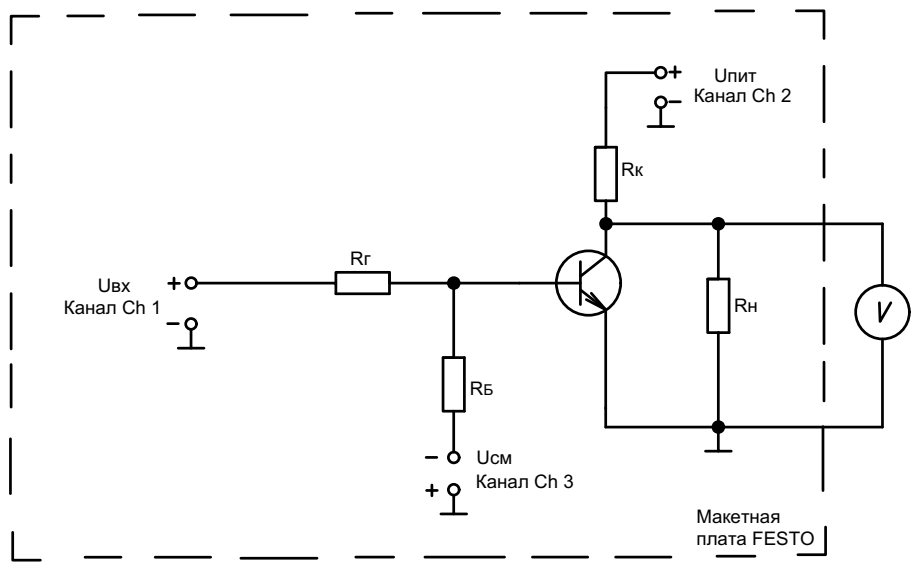 Рисунок 1 – Схема установки для исследования характеристик электронного ключаИзмерена передаточная характеристика для следующих значений элементов схемы: Rг = 4,7 кОм, Rб = 4,7 кОм, Rк = 2,2 кОм, Rн = ХХ, Uпит = 15 В, Uсм = 5 В. Результаты исследований занесены в таблицу 1.Таблица 1 – Результаты первого измерения передаточной характеристики электронного ключаИзмерена передаточная характеристика для следующих значений элементов схемы: Rг = 4,7 кОм, Rб = 4,7 кОм, Rк = 2,2 кОм, Rн = 2,2 кОм, Uпит = 15 В, Uсм = 3 В. Результаты исследований занесены в таблицу 2.Таблица 2 – Результаты второго измерения передаточной характеристики электронного ключаИзмерена передаточная характеристика для следующих значений элементов схемы: Rг = 10 кОм, Rб = 4,7 кОм, Rк = 2,2 кОм, Rн = 2,2 кОм, Uпит = 15 В, Uсм = 3 В. Результаты исследований занесены в таблицу 3.Таблица 3 – Результаты третьего измерения передаточной характеристики электронного ключа 2.2 Исследование быстродействия электронного ключа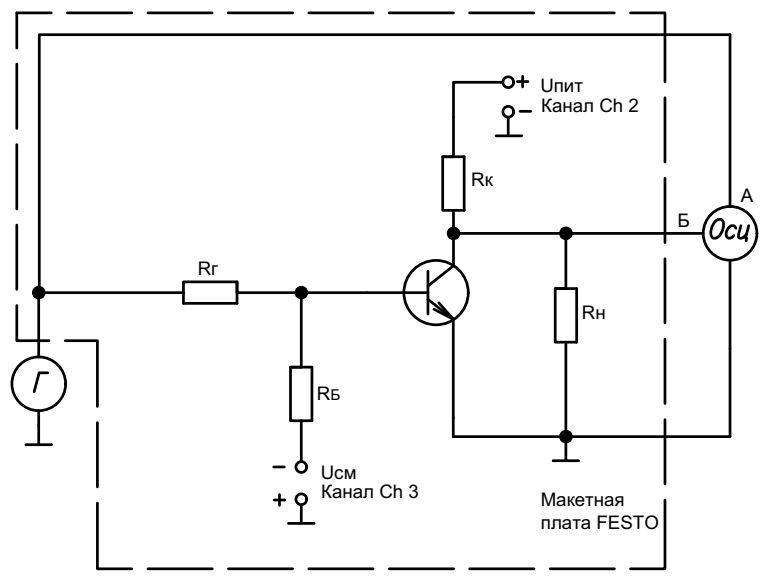 Рисунок 2 – Схема исследования параметров быстродействия электронного ключаДля исследования быстродействия электронного ключа собрана схема, представленная на рисунке 2. Параметры элементов схемы: Rг = 10 кОм, Rб = 4,7 кОм, Rк = 2,2 кОм, Rн = 2,2 кОм, Uип = 15 В, Uсм = 3 В. Частота сигнала генератора 1 МГц.На рисунке 3 зарисованы осциллограммы входного и выходного сигналов. Цена деления по вертикали …… В/дел., по горизонтали …… мкс.Рисунок 3 – Осциллограммы входного и выходного сигналов ключаИзмеренные параметры быстродействия электронного ключа составили:время задержки (tз) …… мкс;время нарастания фронта (tф) …… мкс;время рассасывания (tр) …… мкс;длительность спада (tсп) …… мкс.2.3 Результаты экспериментальных исследованийПо результатам измерений, проведенных в пункте 2.1, построен график передаточных характеристик электронного ключа.Рисунок 4 – Передаточные характеристики электронного ключа	Время включения (tвкл) электронного ключа составило …… мкс, время выключения(tвыкл) – …… мкс.3 ВыводыUвх, В0URн, В14,9914,914,614,2128410,80,60,2Uвх, В0URн, В7,497,47,37,164210,80,60,2Uвх, В0URн, В7,497,47,37,164210,80,60,2